Achats ou bouturage à partir de 2015 Abicou B 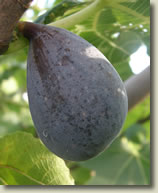 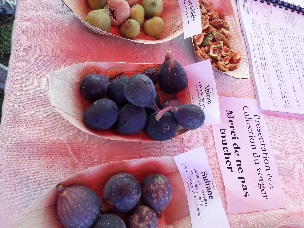 Adam B 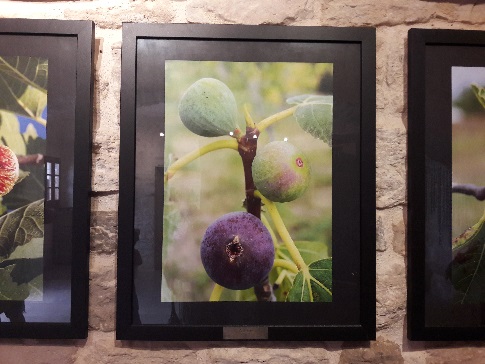 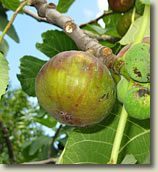 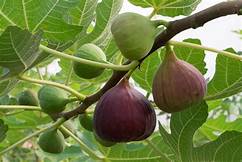 Afghanistana  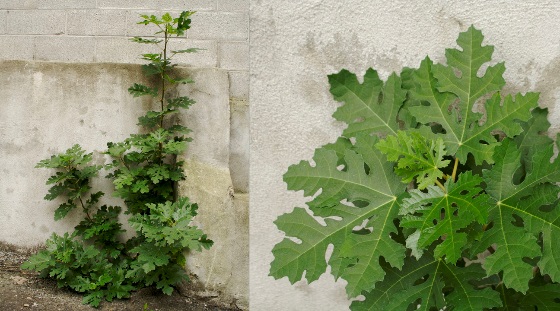 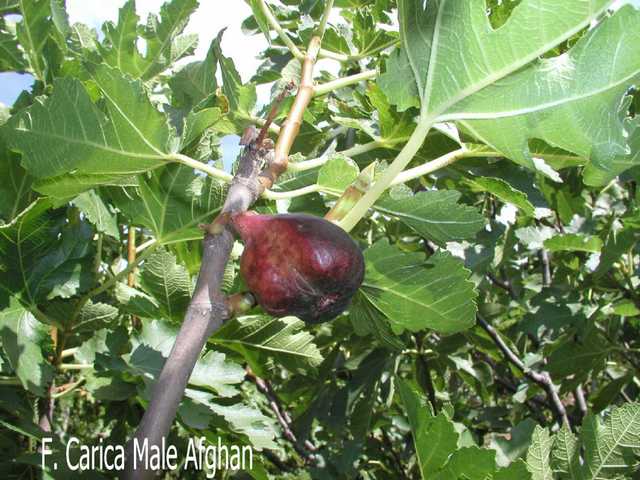 Albacor  B 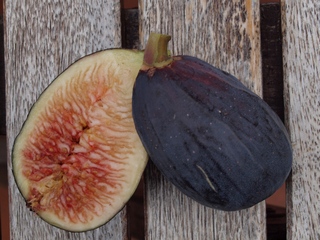 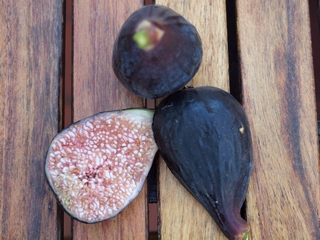 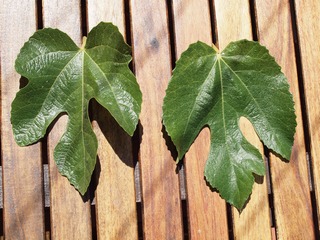 Alma 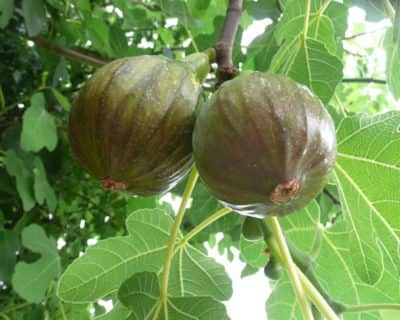 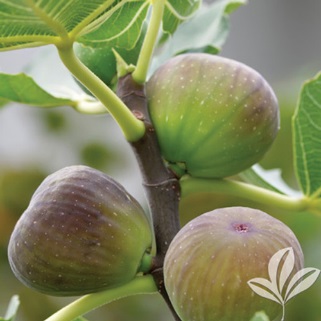 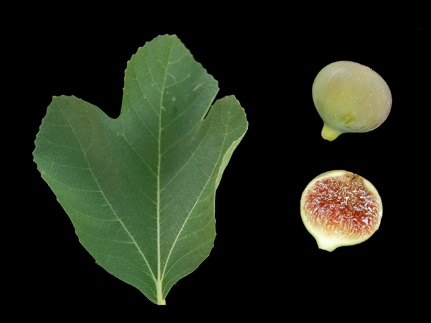 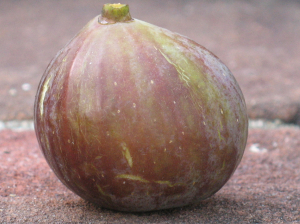 Ariel U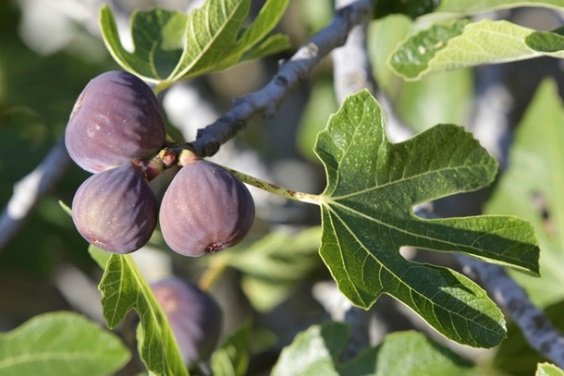 7.  Assal B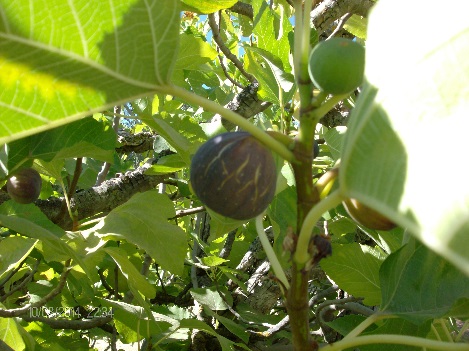 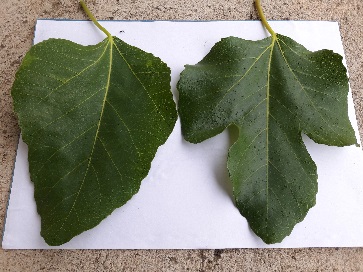 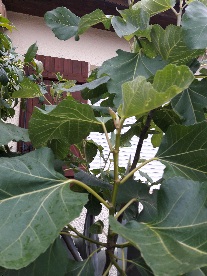 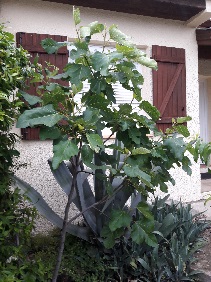 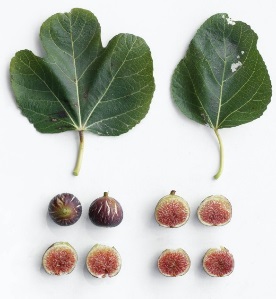 8.  Averkhane, Noire / Aberkhane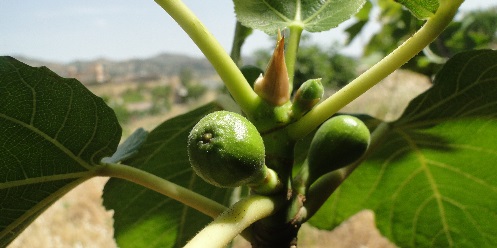 Azendjar, Noire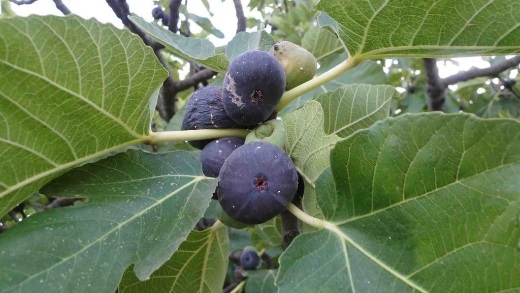 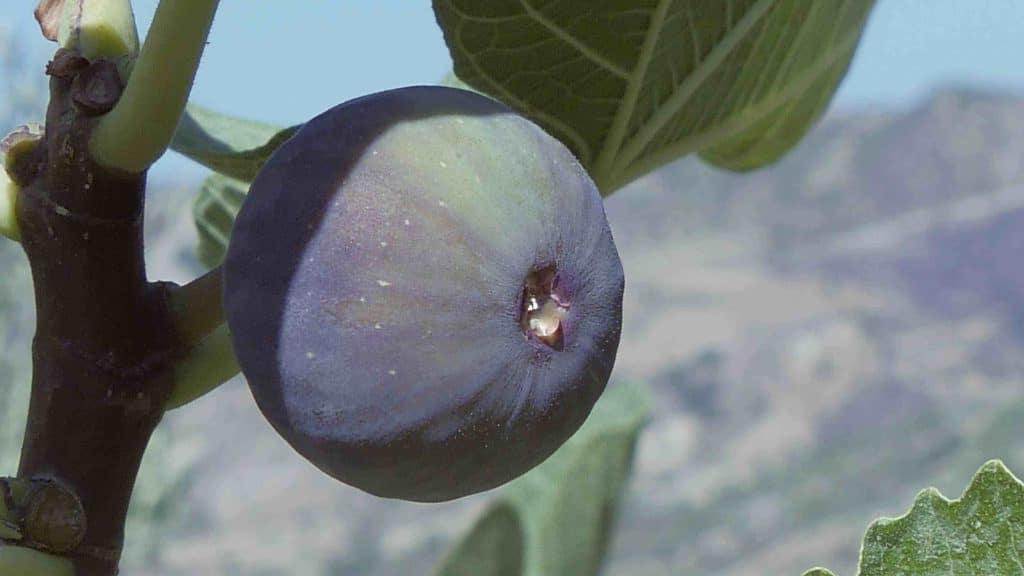  Bayerfeige Violetta B 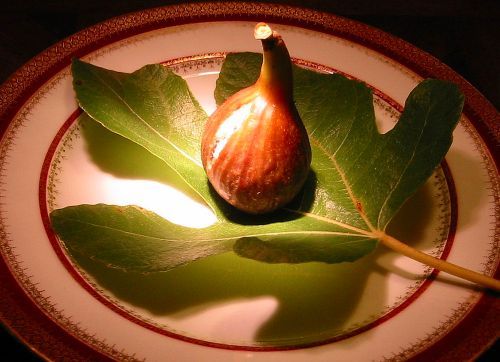 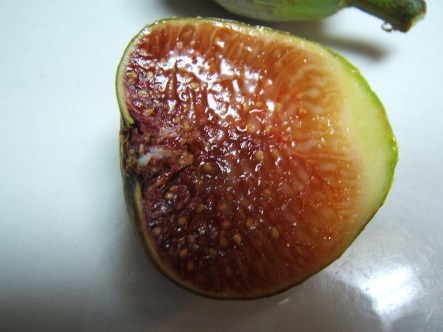 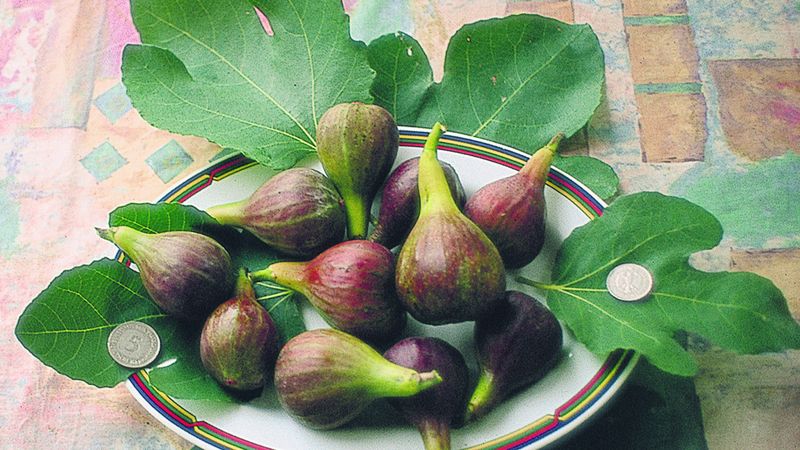 Bayoud 							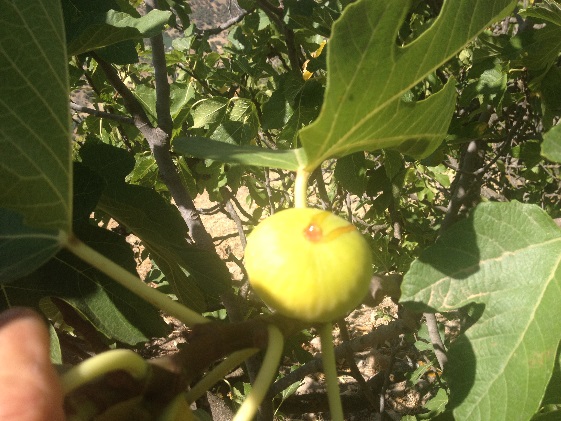  Bayoud Male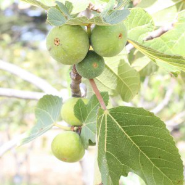 Becane U 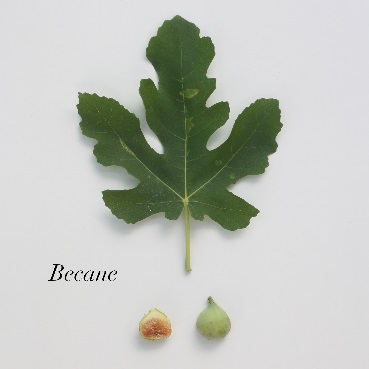 Bellone U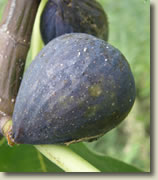 Berani B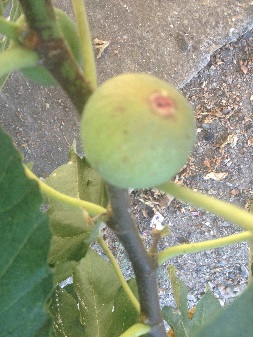 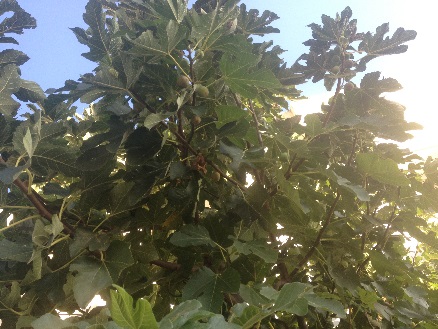 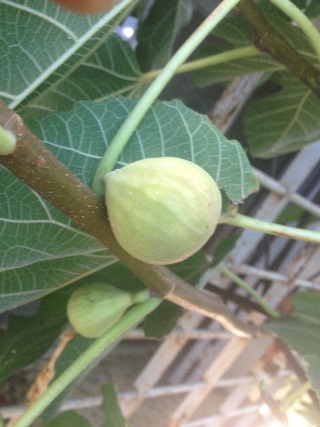 Black Ischia 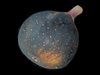 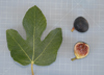 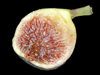 Blanca Valenciana  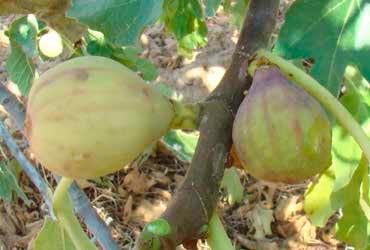 Blanche d'Argenteuil B 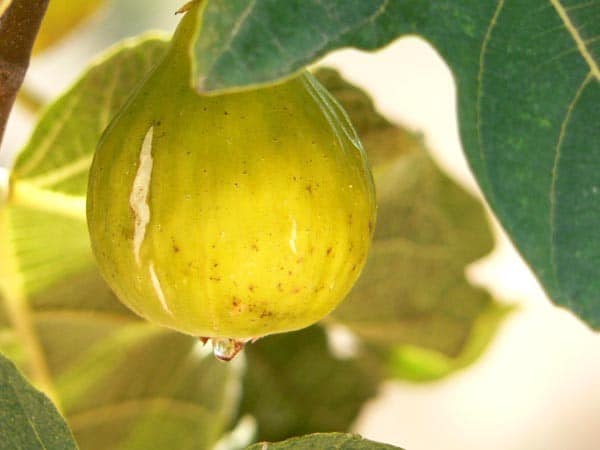 Blue Celeste B 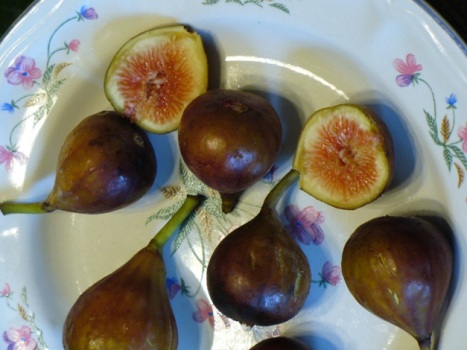 Bourjassotte Blanche B 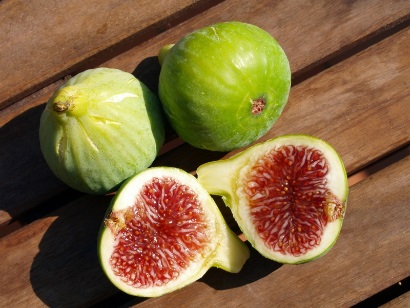 Bourraou 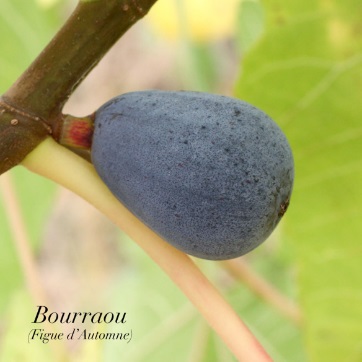 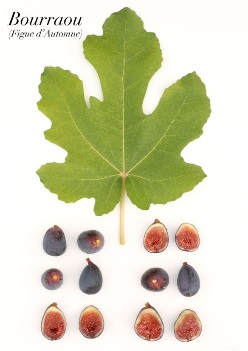 Breva B 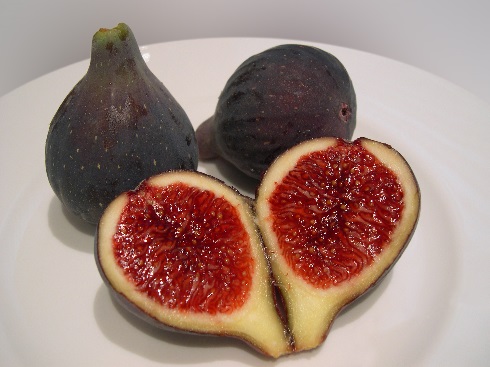 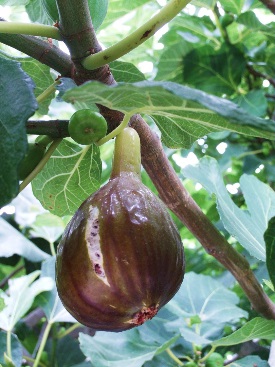 Brogiotto Bianco (Italie)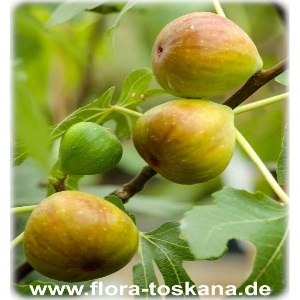 Brogiotto Nero U (Italie)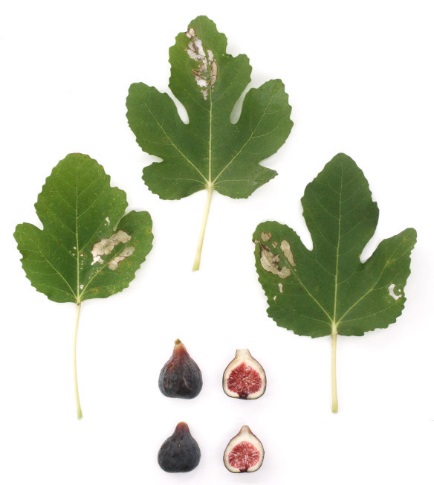 Brooklyn Dark B 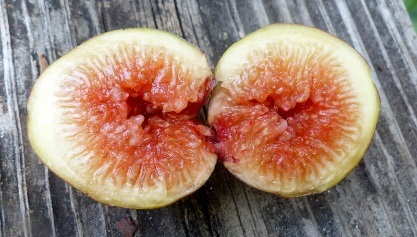 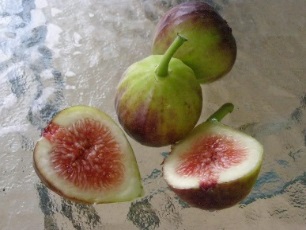 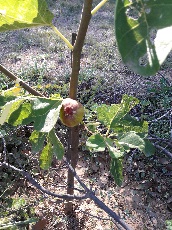 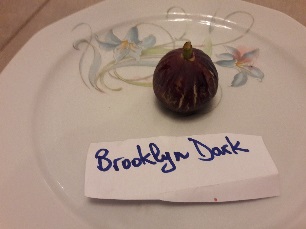 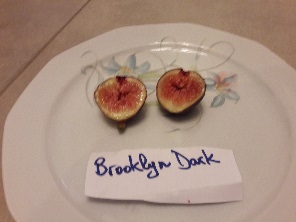 Brown Turkey. B 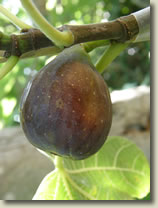 Brunswick B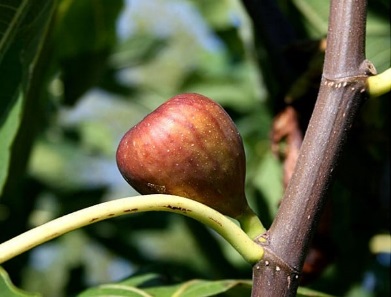 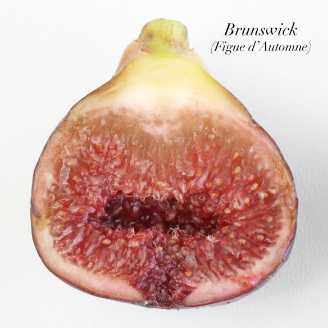 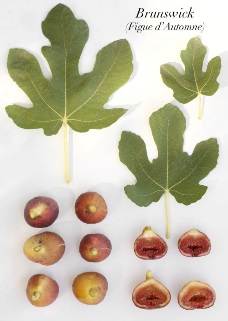 Calabacita  B  (Espagne)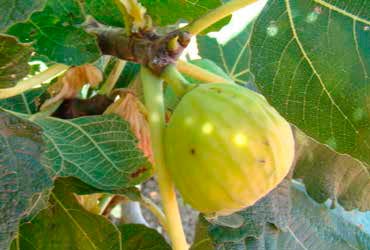 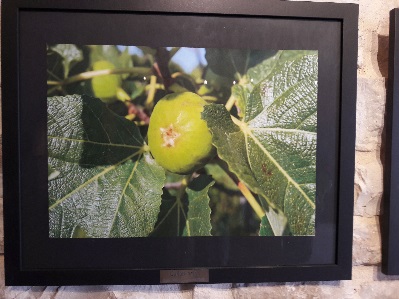 Castex U 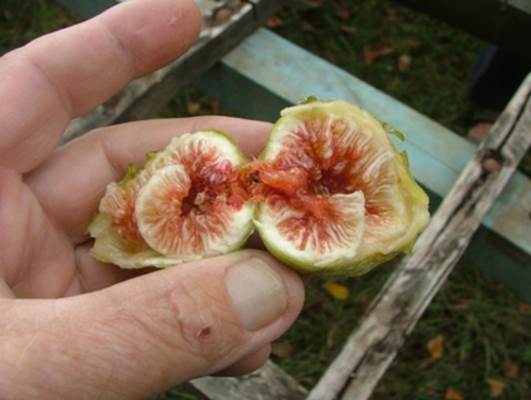 Cavalière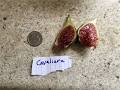 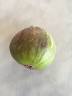 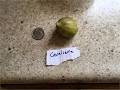 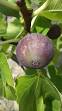 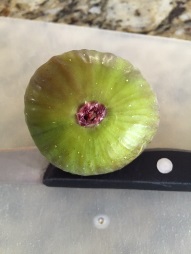 Chaari Noir U (AB, Maroc)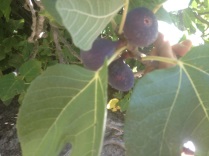 Chaari U (Fes, Maroc) 							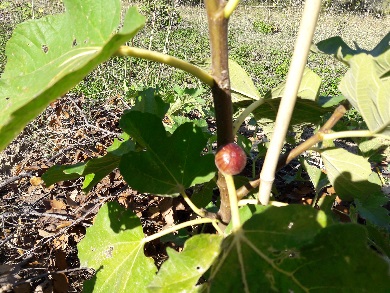 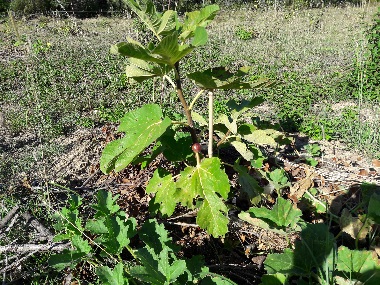 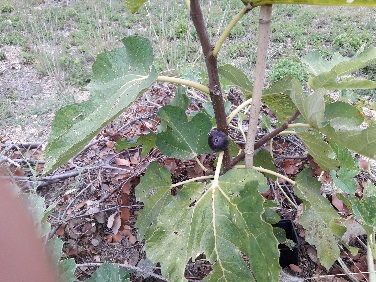 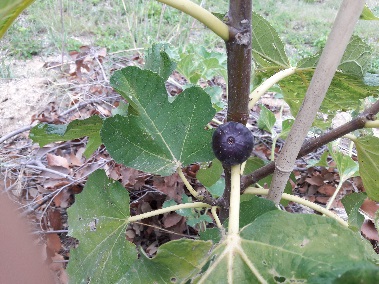 Chetoui   U (Ain Rihane Maroc)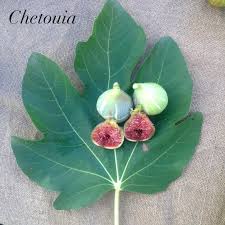 Col de Dame Blanc U 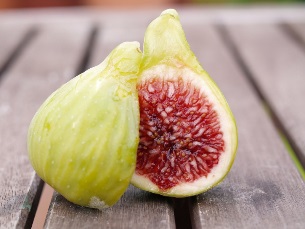 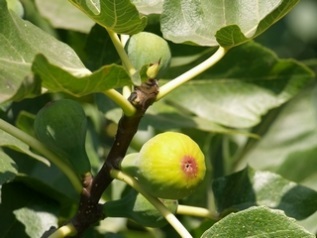 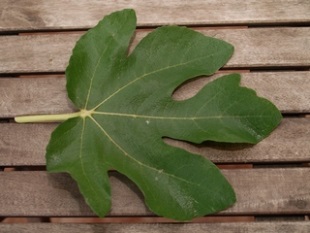 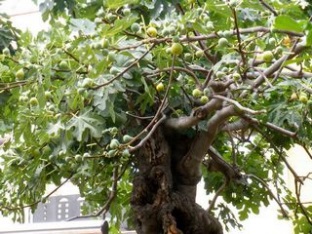 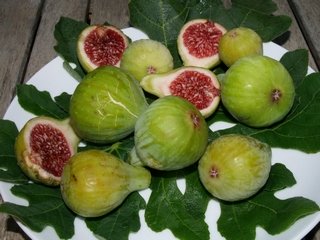 Col de dame gris U 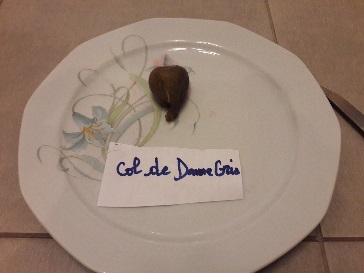 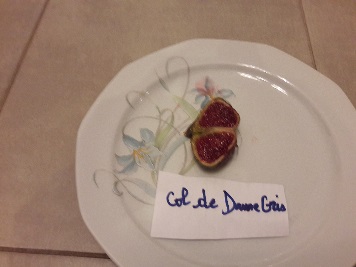 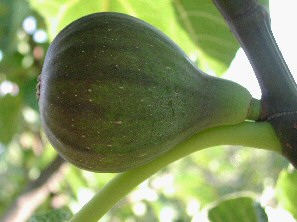 Col de dame noir U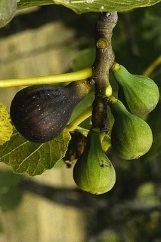 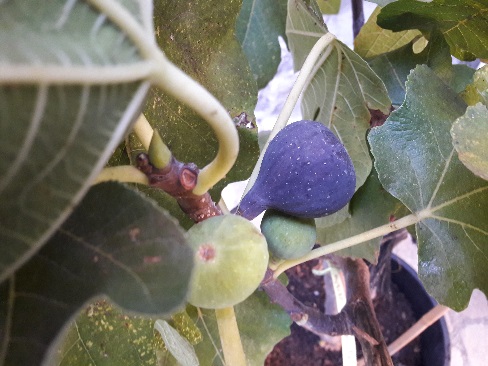 Conadria U  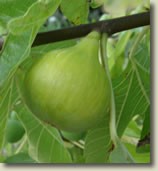 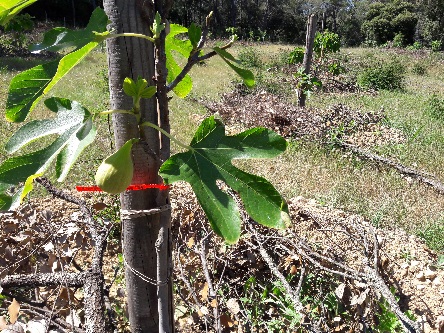 Cotentin  B 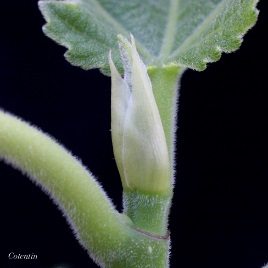 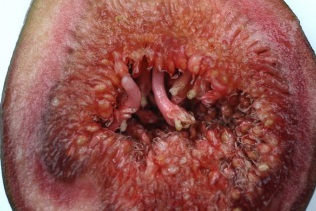 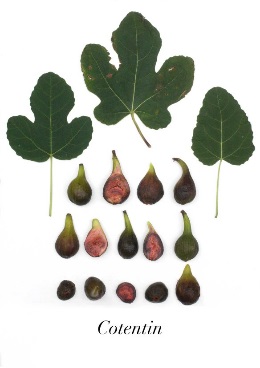 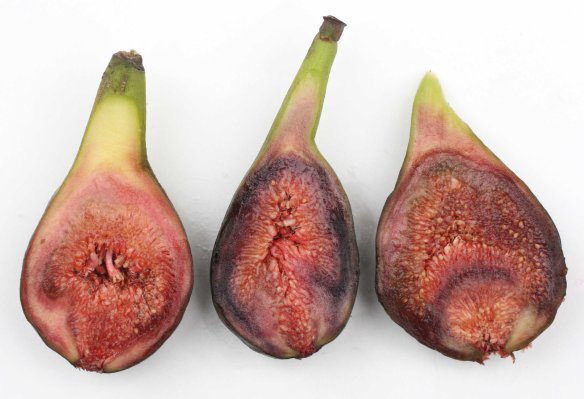 Croisic										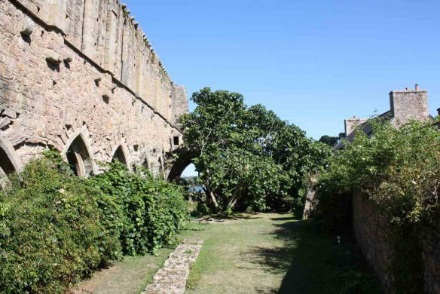 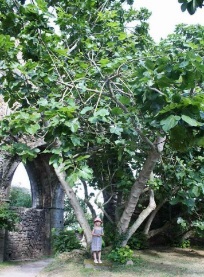 Danny's Delight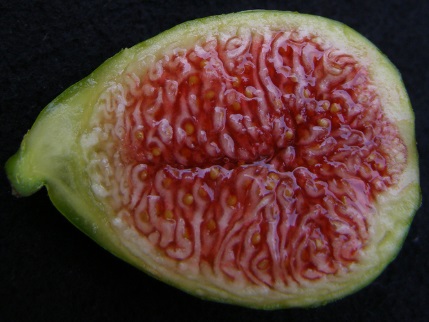 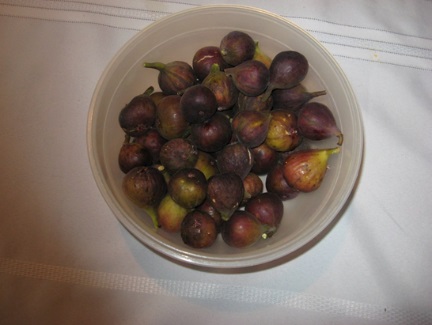 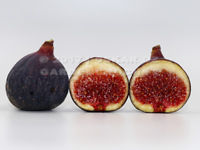 De Tre Volte T (Italie)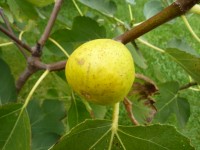 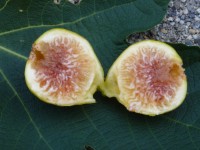 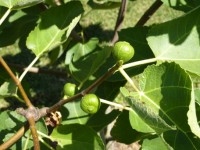 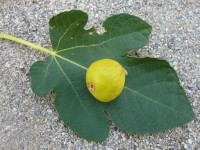 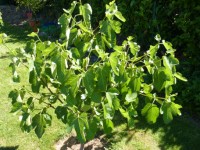 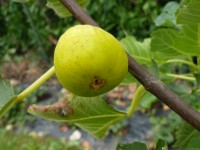 Dottato B  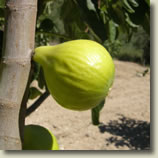 Doukar Algérien commestible (grotte de Clamousse)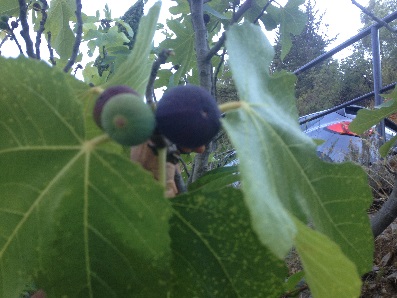 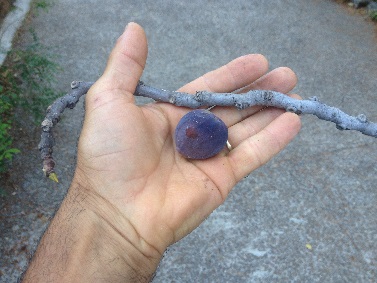 Figue de Marseille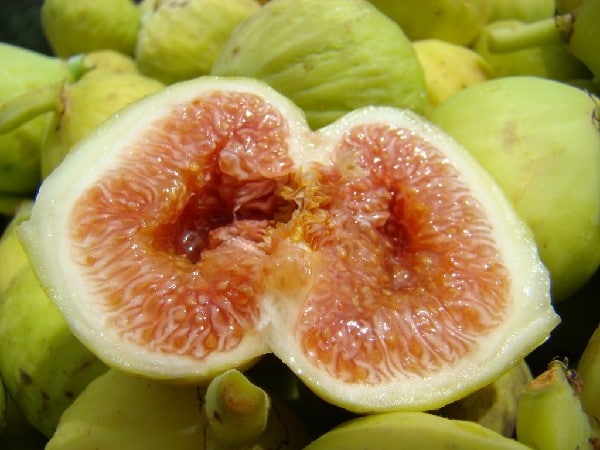 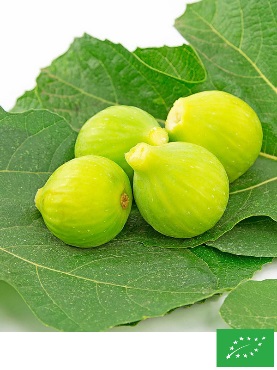 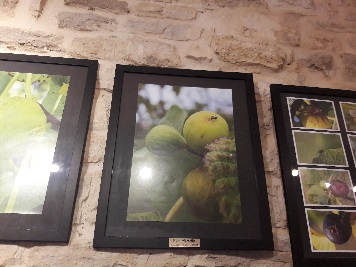 Fiorone Bianco B Verte Grosse (Italie)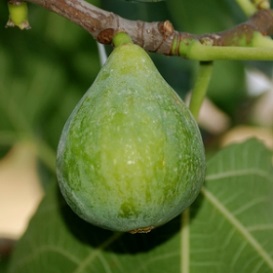 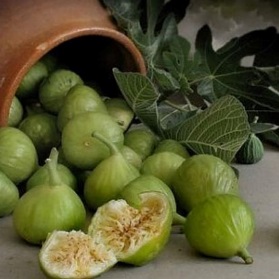 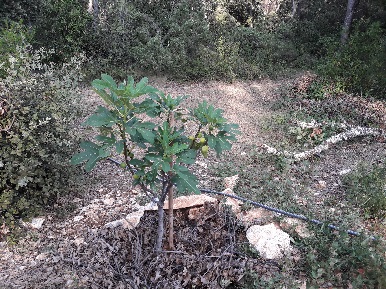 Gaouzi  U (Ain Rihane ou Boufekrane Beni Bouzoulat Maroc).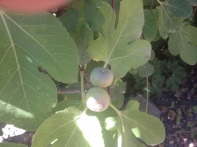 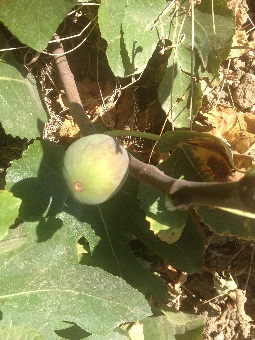 Gentil Bianco B (Italie)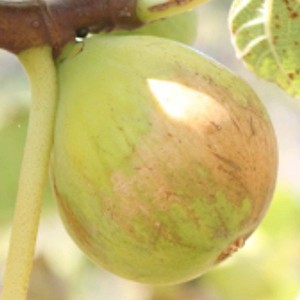 Ghoudane  B Noir (Ain Rihane Maroc) 					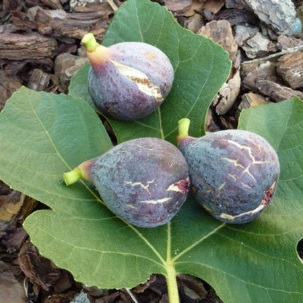 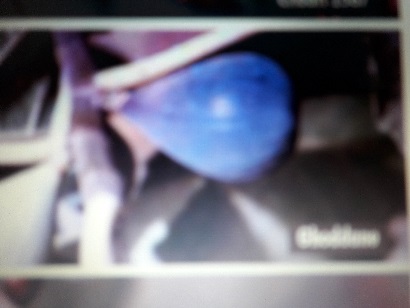 Goutte de Miel  B (Kadiri, Maroc)	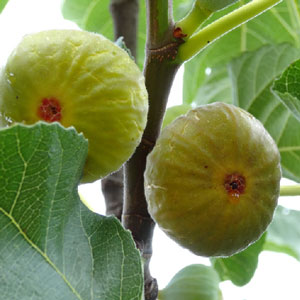 Goutte d’or. B (France)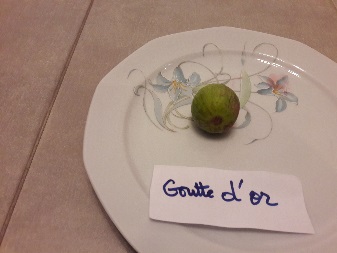 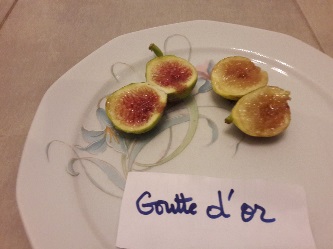 Green Ischia 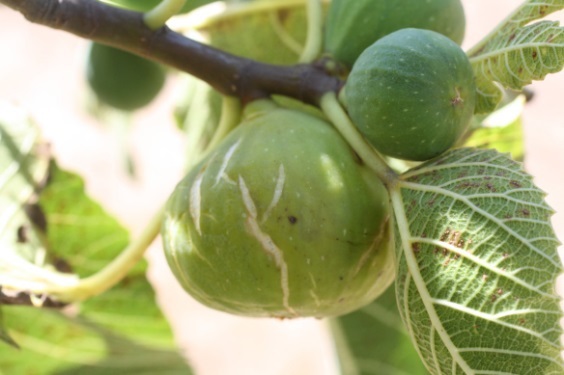 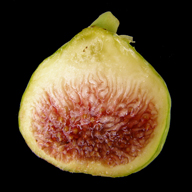 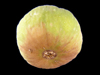 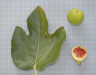 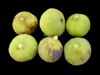 Greka 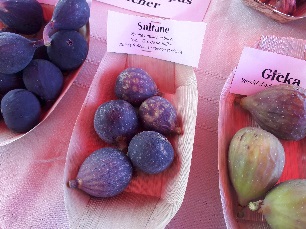 Grise du Brégoux B  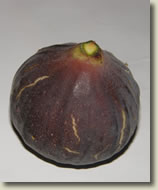 Grise de Saint Jean B 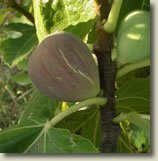 Grosse Grise de Notre Dame 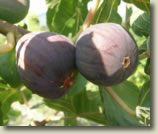 Habashi  (Syrie)	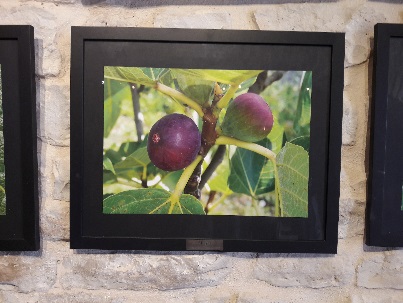 Hardy Chicago  B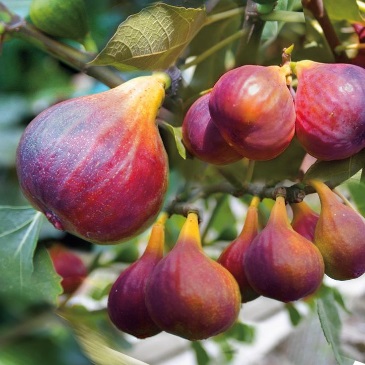 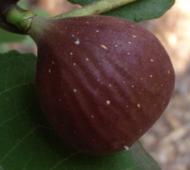 Hava (Egypt) (Black Iranian) 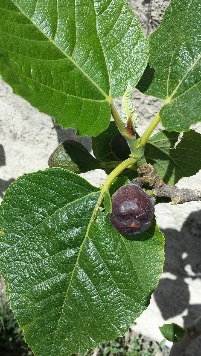 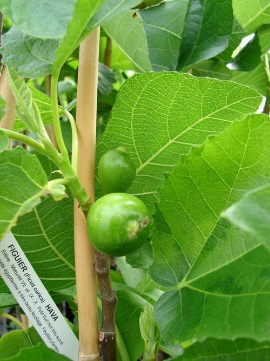 Hayoune Blanc  U petit (Sagou Maroc U)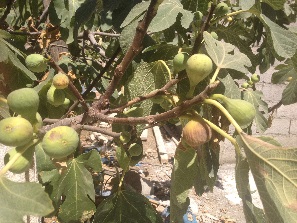 Hayoune Blanc Gros U (Galaz Maroc) 	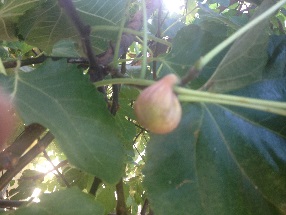 Hazat U  Caprifiguier comestible (AB, Maroc) 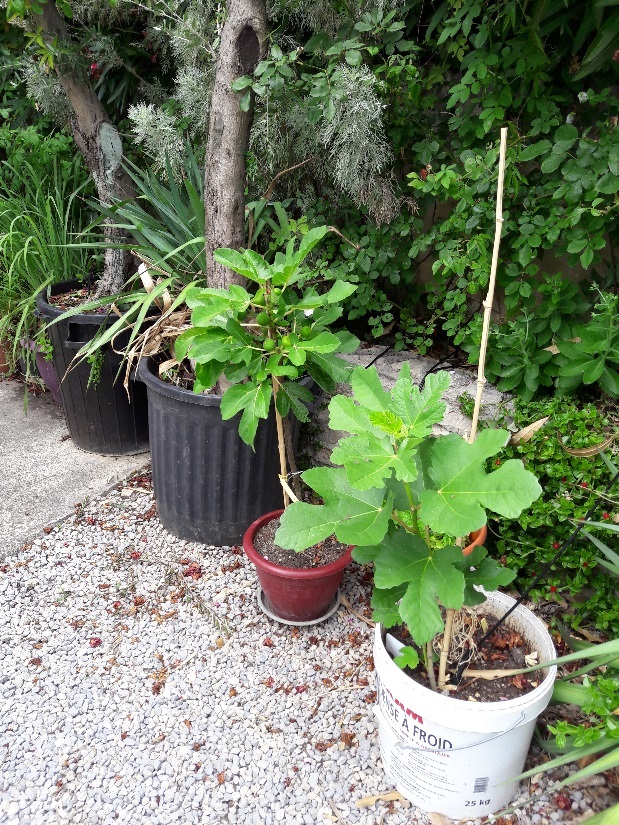 Hmiri (Khnachfa, Taounate, Maroc)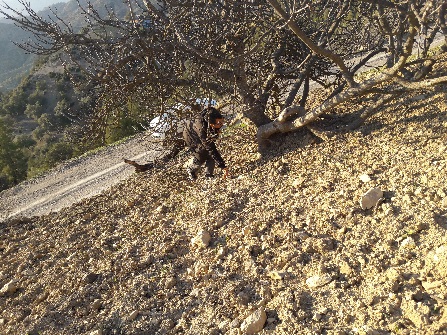 Hricha U (AB, Maroc)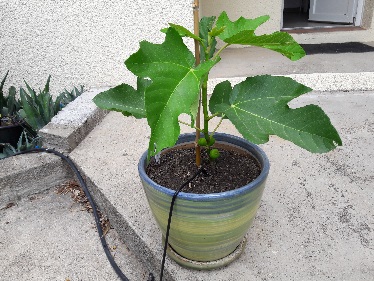 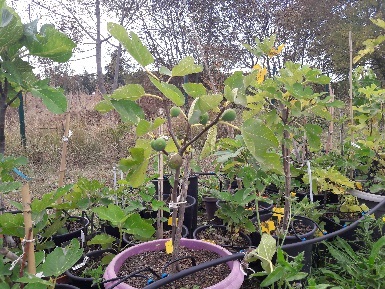 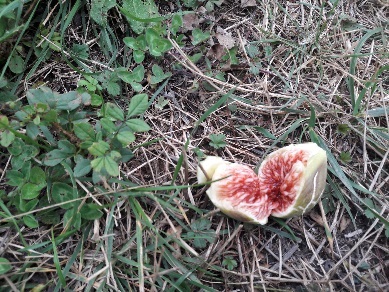 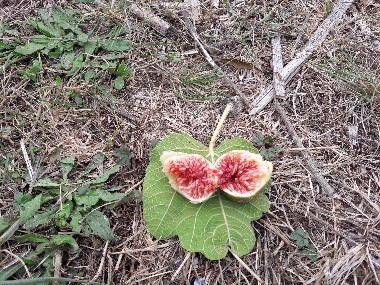 Ice Crystal B 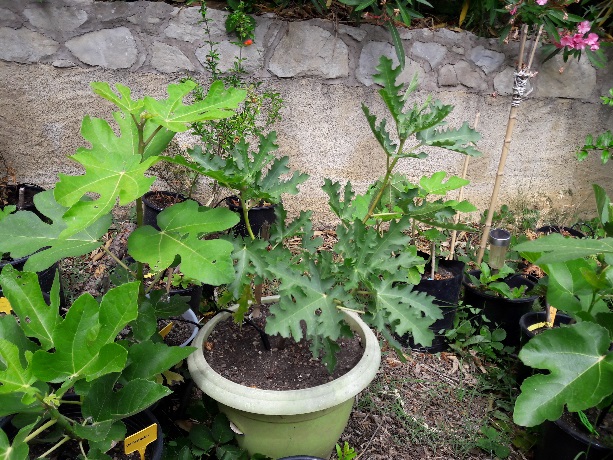 Italia 258 B 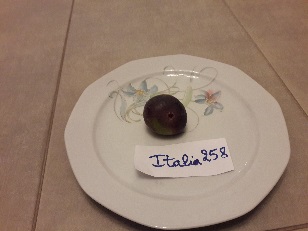 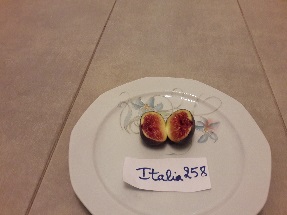 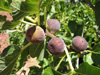 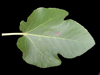 Jannot B (Normandie, France) 	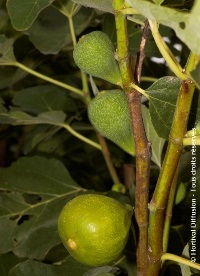 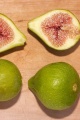 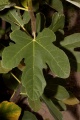 Jérusalem U Noir (Italie)						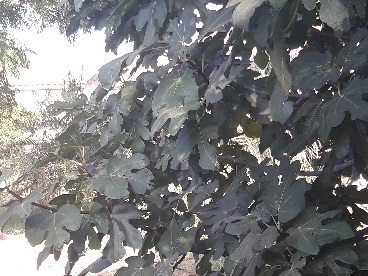 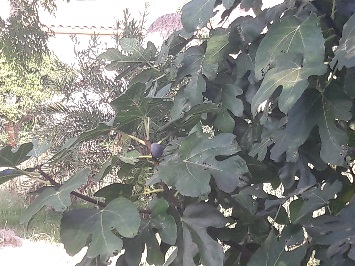 Kahe  B (Syrie)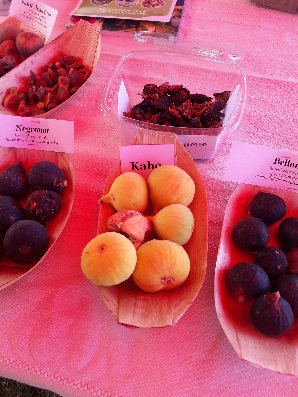 Lampeira (Miremer, Portugal)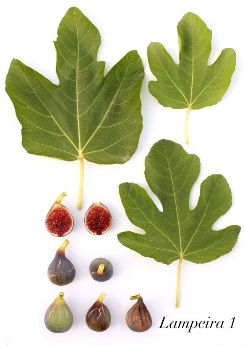 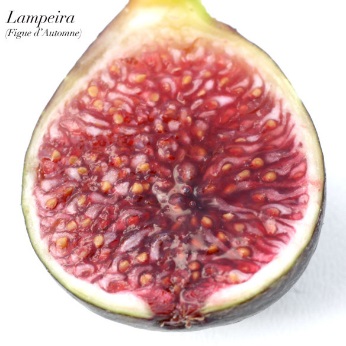 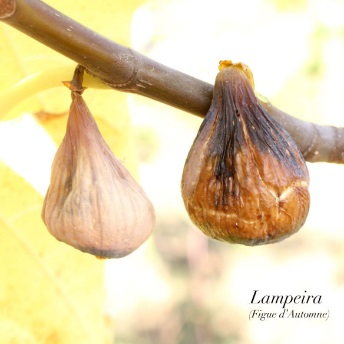 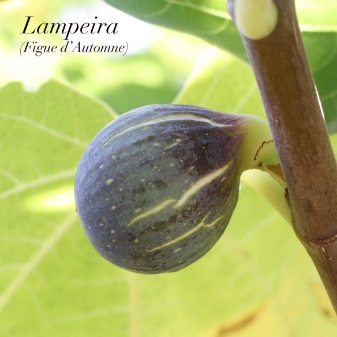 Liza 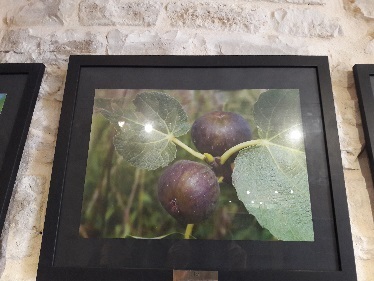 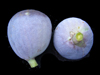 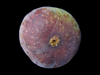 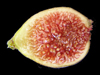 Longue d’août B 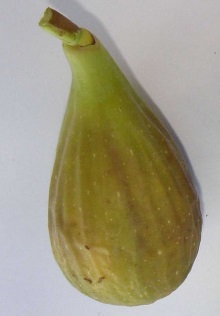 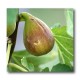 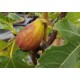 LSU Gold 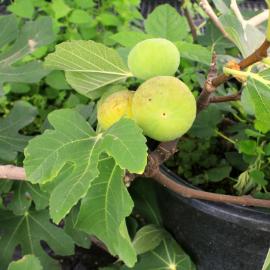 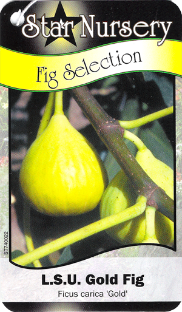 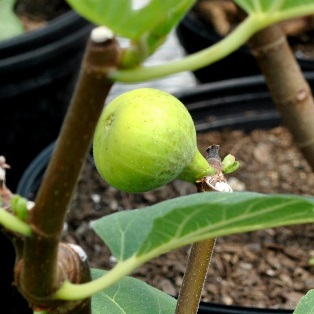 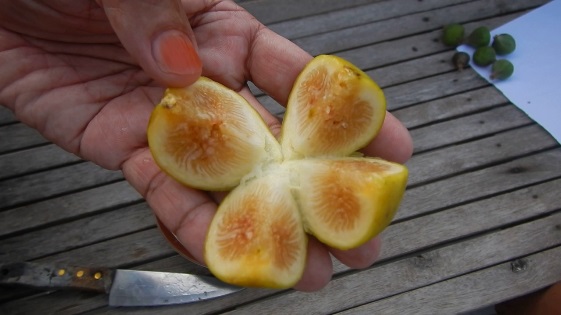 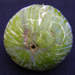 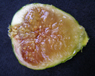 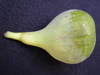 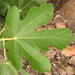 LSU Purple 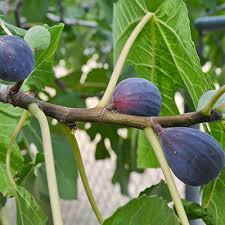 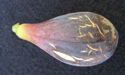 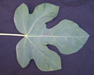 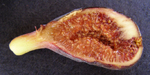 Madeleine des deux saisons B 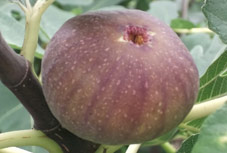 Malta Celeste B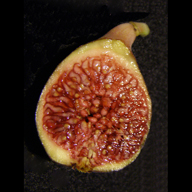 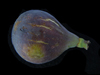 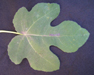 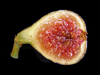 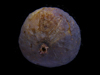 Marseillaise B 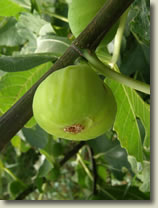 Marwarde 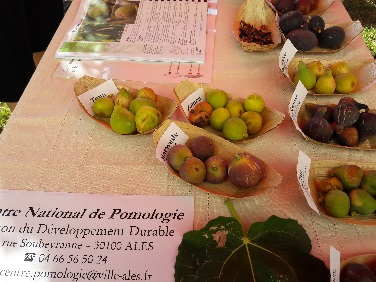 Marylane U 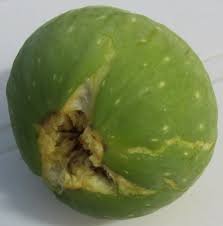 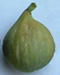 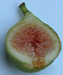 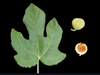 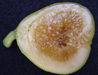 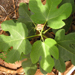 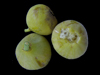 Nabout (Bouhoudda, Taounate, Maroc)			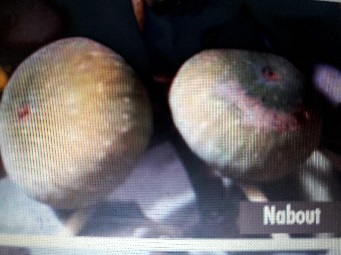 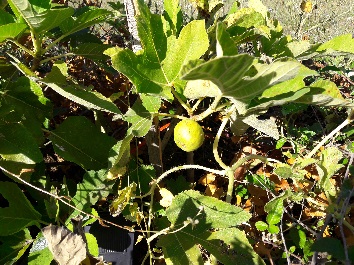 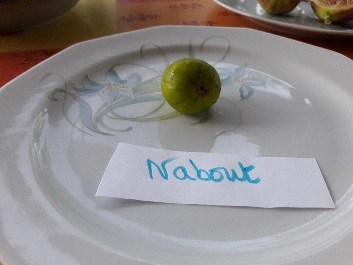 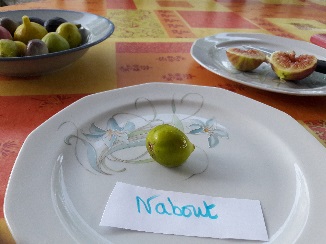 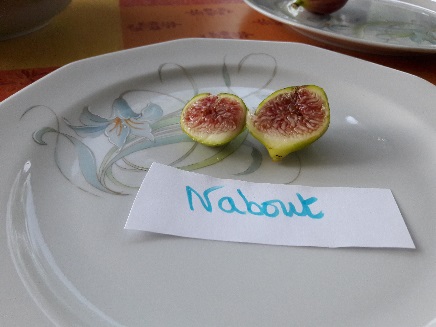 Napolitana B (Espagne)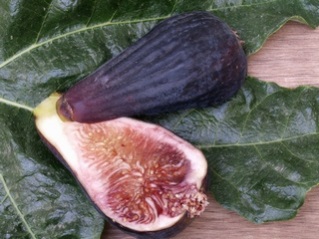 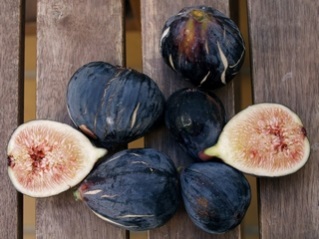 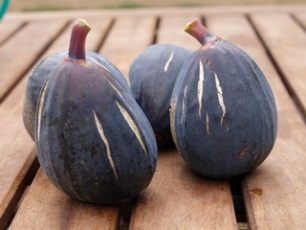 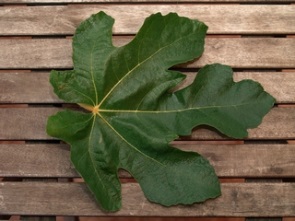 Nazareth U (Palestine / Israel)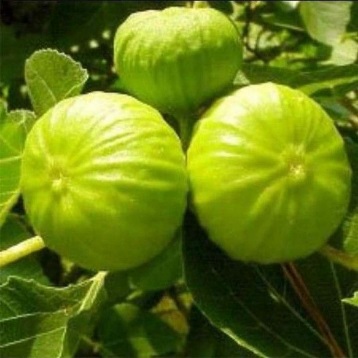 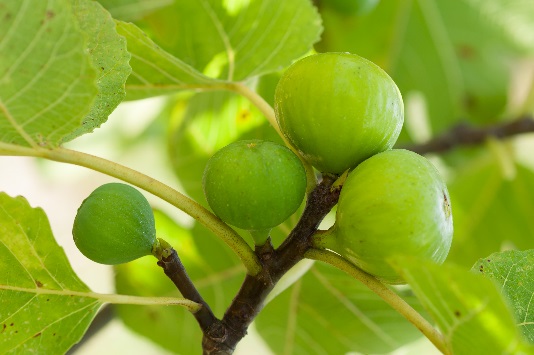 Nefiach U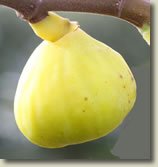 Negronne B 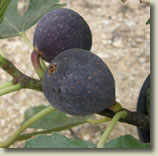 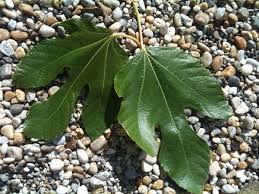 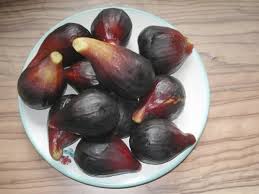 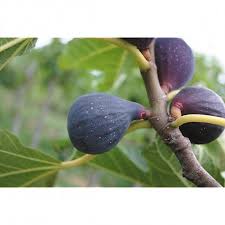 Negretta (Miremer, Italie)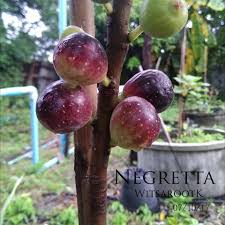 Nero di Vallecalda B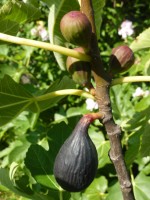 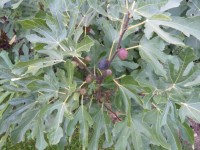 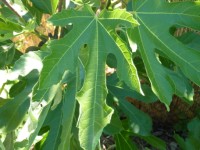 Noir d'Agde B 						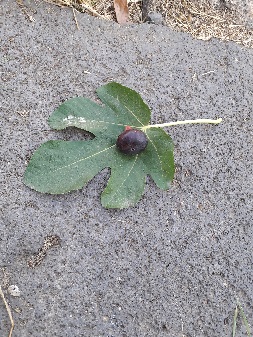 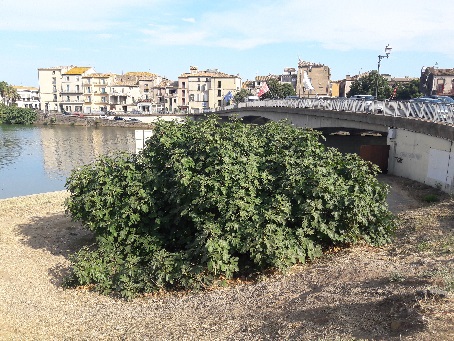 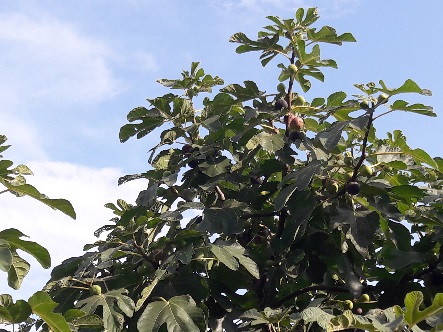 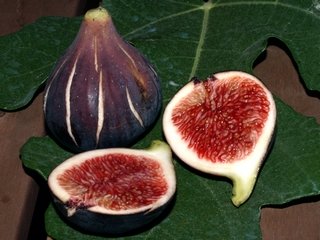 Noir de Barbentane B 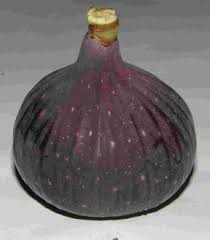 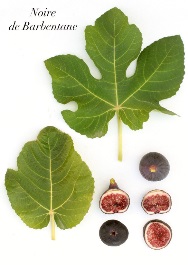 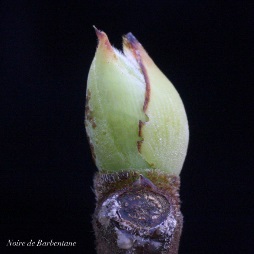 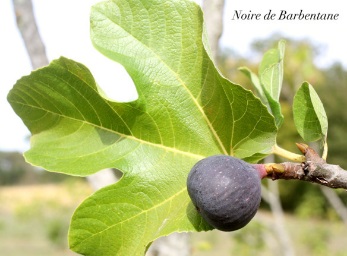 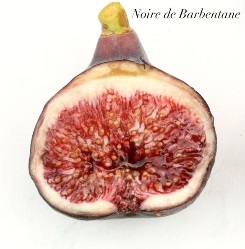 Noir de Turquie (Meknes, Maroc)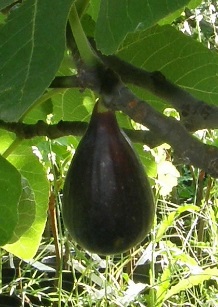 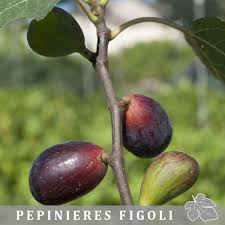 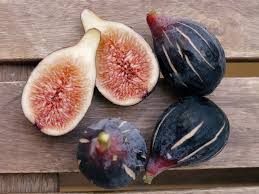 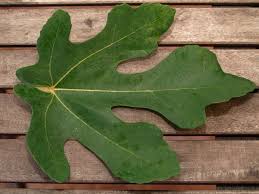 Osborn Prolific B ((Normandie, France)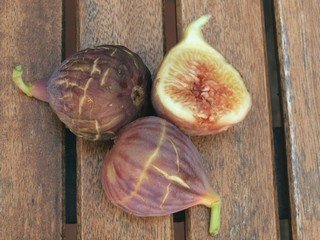 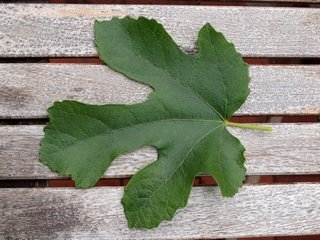 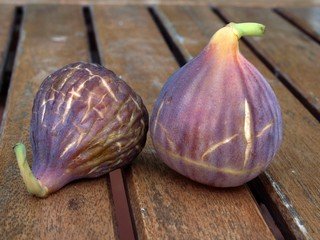 Ournaksi  U  (Ain Rihane Maroc)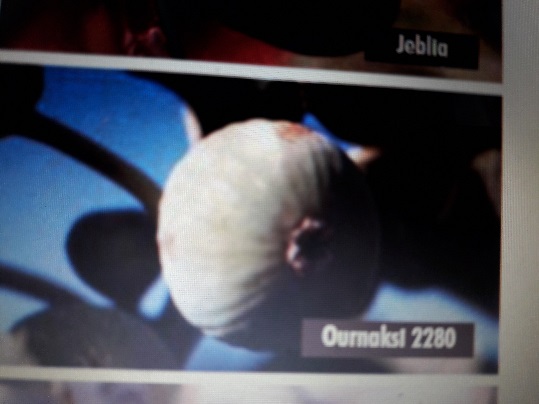 Panaché B			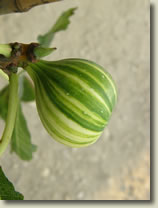 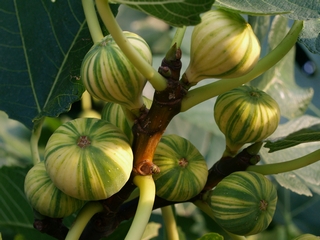 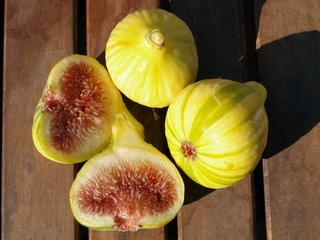 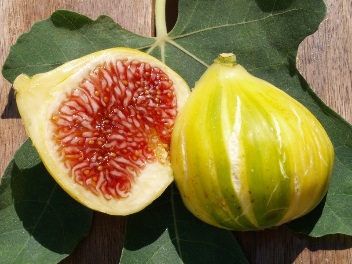 Pastillière U 							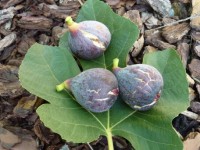 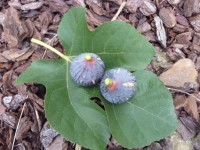 Perretta U  Gros fruit rouge, précosse 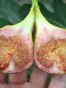 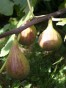 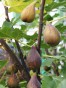 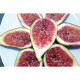 Petite Grise (Miremer)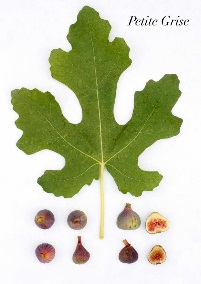 Petrovka, Petrovaca Bijeta B (Croatie) 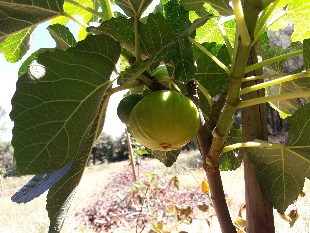 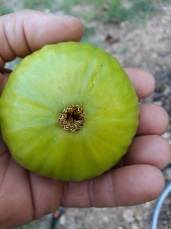 Précoce De Dalmatie. B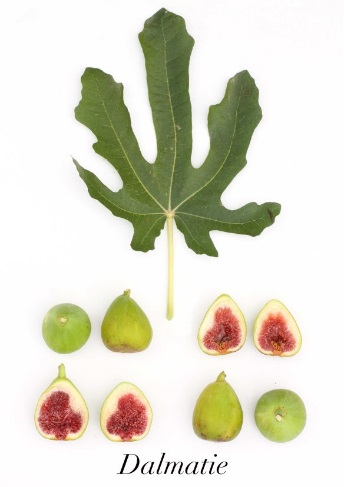 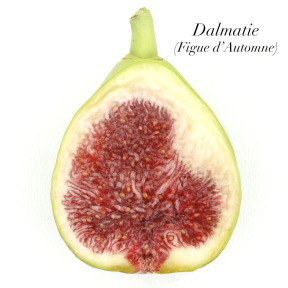 Quinta 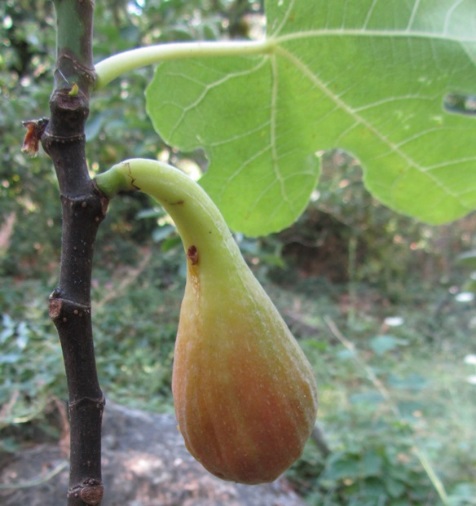 Ravin de Calse (Brusset)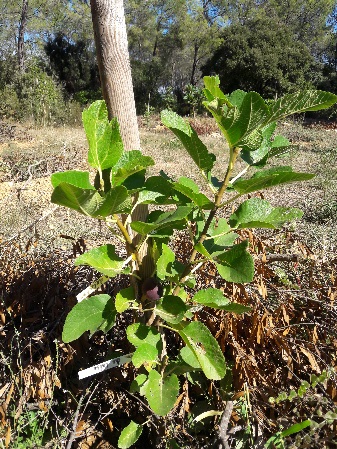 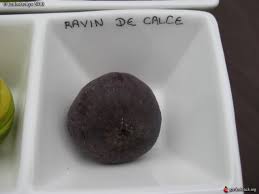 Reculvar 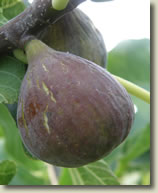 Ronde de Bordeaux U 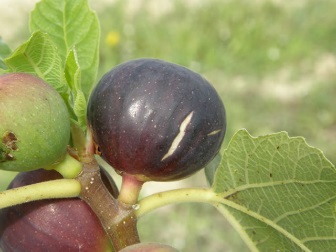 Rosce Signora U							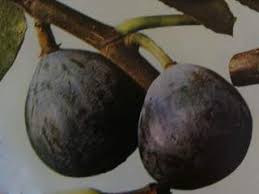 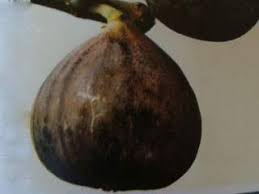 Roscoff 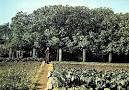 Saint Pierre Blanc B  (France) 			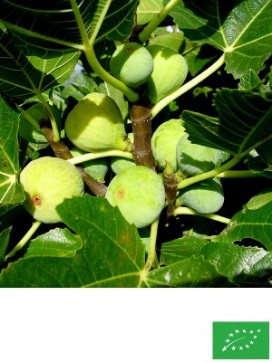 San Antonio B noir (Espagne)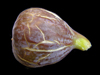 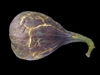 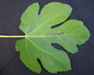 .Sari-Lop  U (= Kara Yaprak,  Trquie) 				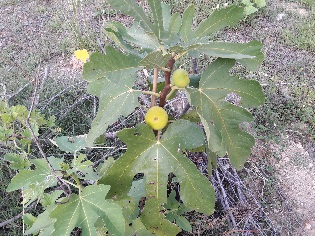 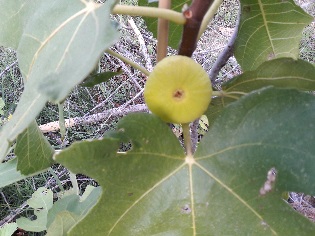 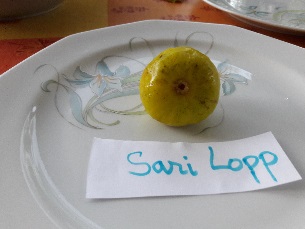 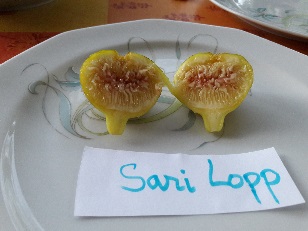 Sbayi (Israel / Palestine)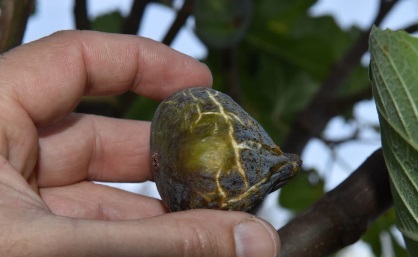 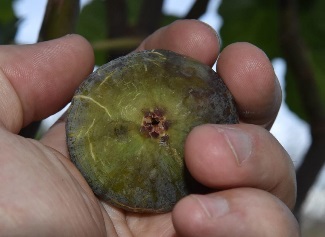 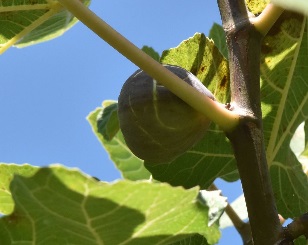 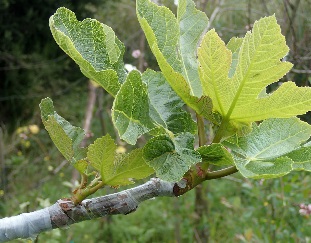 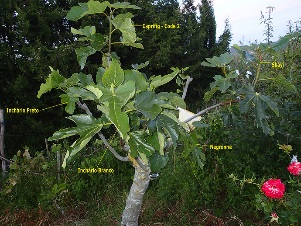 Sende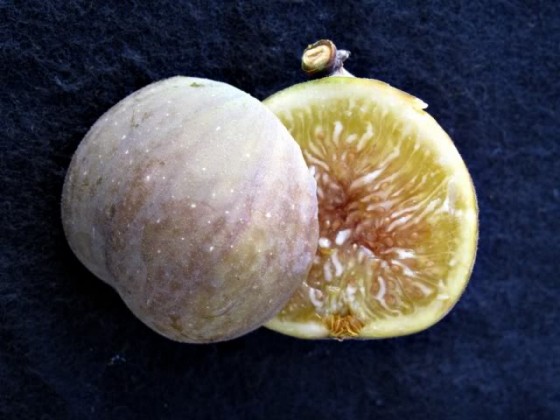 Shenshore B (Syrie)							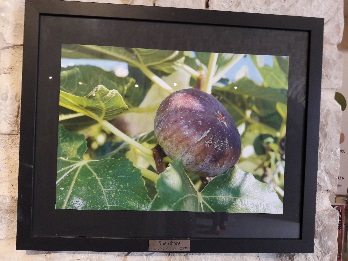 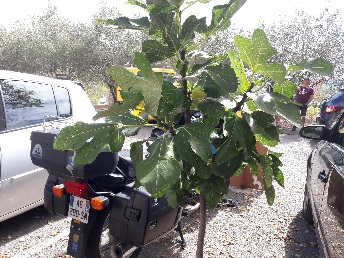 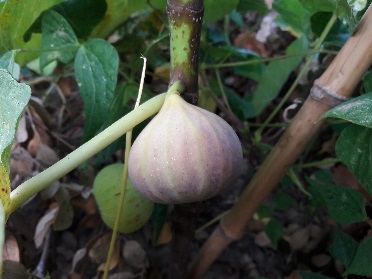 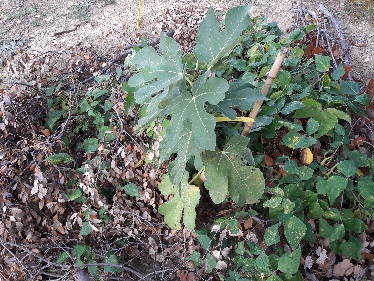 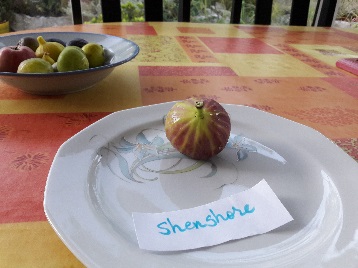 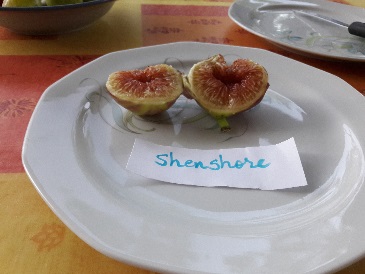  Sucrette 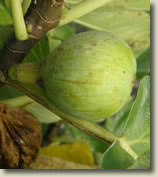 Sucre vert U 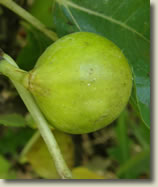 Sultana B 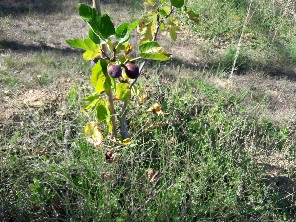 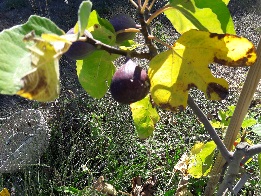 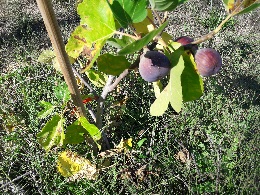 Sultane B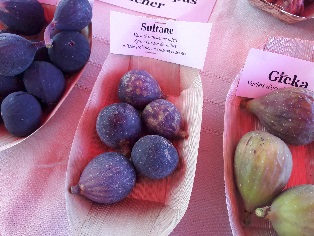 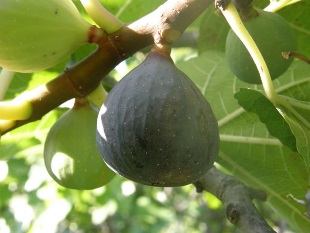 Syrian Long 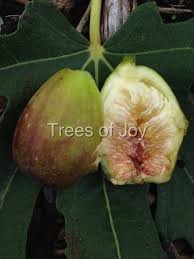 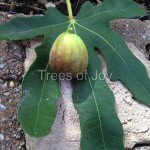    Tena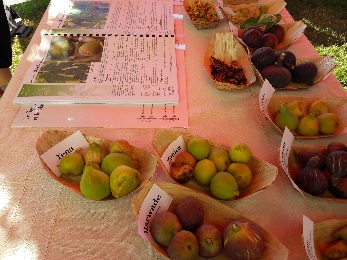 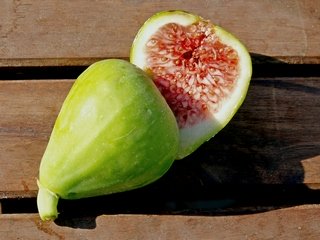 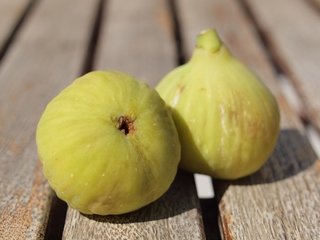 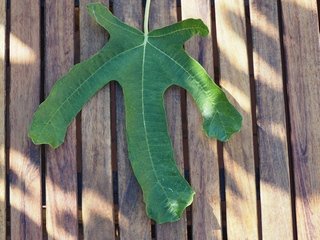 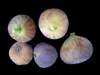 Trojano ( Italie) 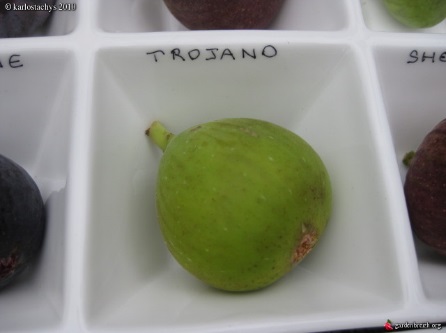 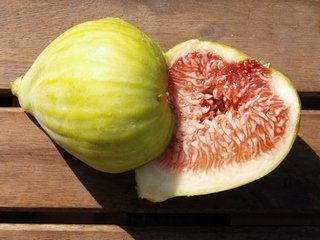 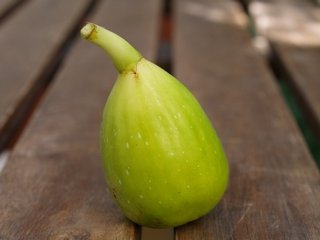 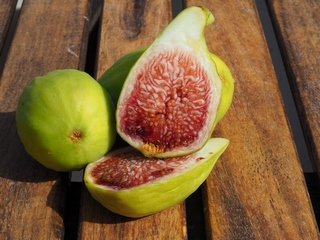 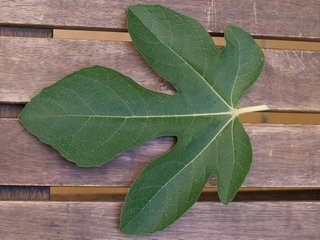 Valleiry 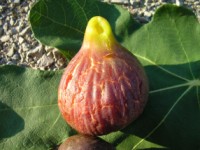 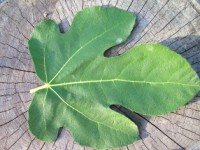 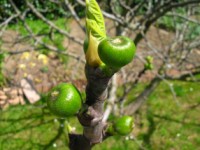 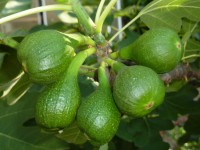 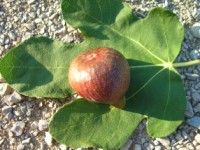 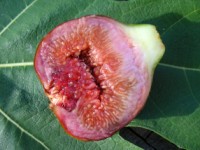 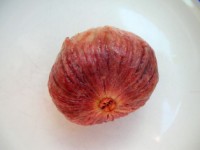 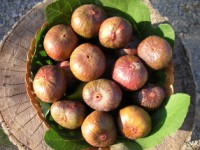 Verdale U (Espagne)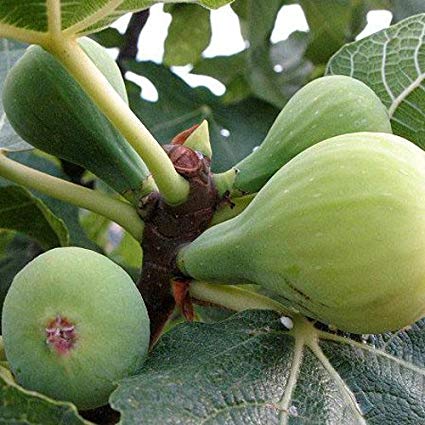 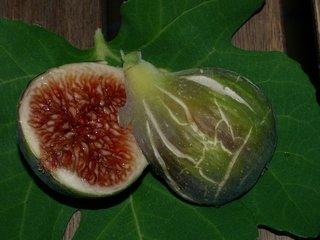 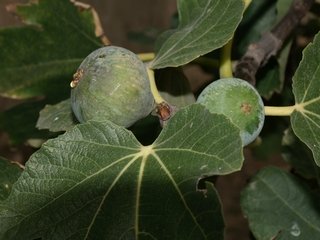 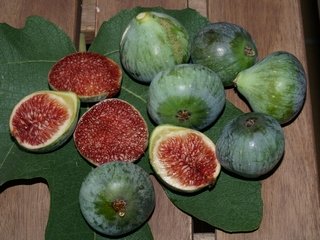 Verdino B (Italie)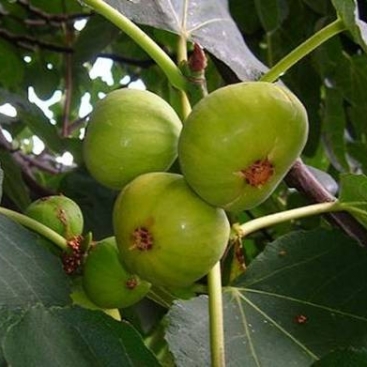       Violette Dauphine B 	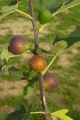 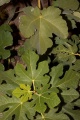 Violette de Normandie B (Normandie)	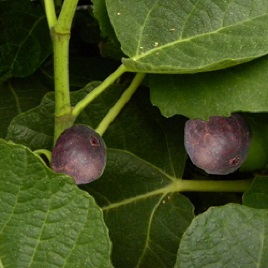 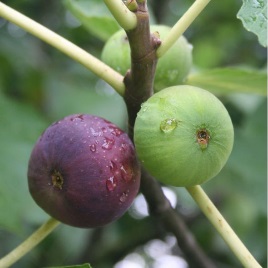 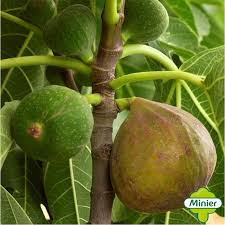 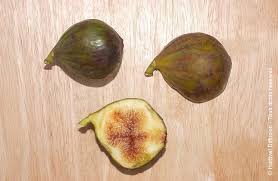 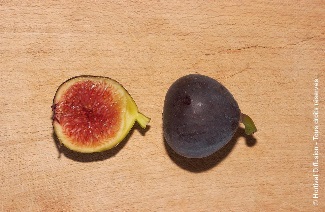 Violette de Sollies 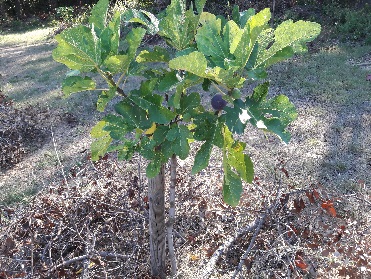 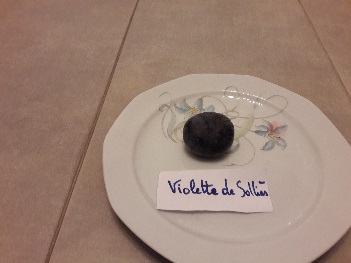 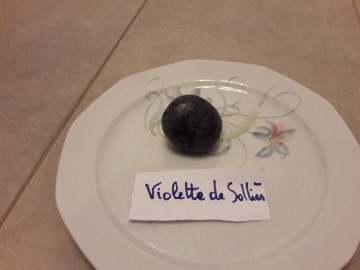 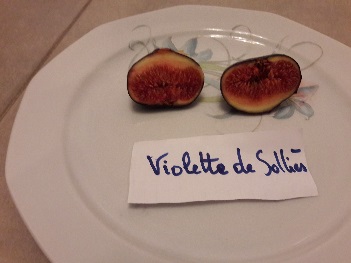 Zidi (Tunisie) 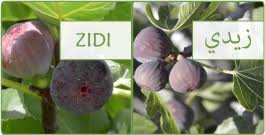 Zriki U (Ain Rihane Maroc)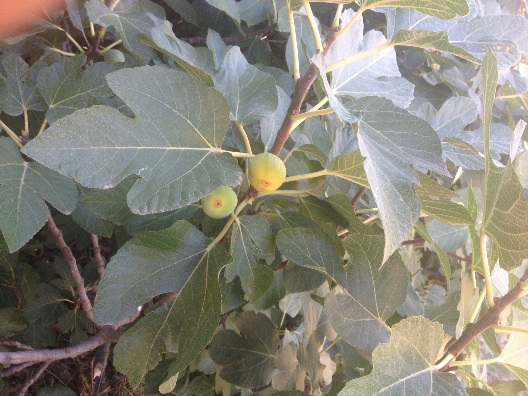 Zriki Tardif U (Sagou Maroc)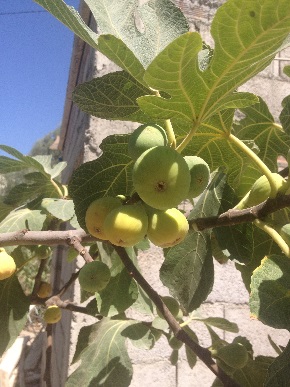 